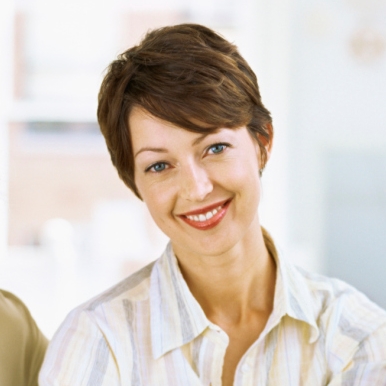 Mehdi Mohammadi AslNurse wound specialist (WCET, EWMA )  Experience* Director of Wound World Clinics-Overview of the services of the Wound World Educational and Medical Center:• Training  patients about self-care.•Using different methods to treat pressure injury, burn wound, infectious wound, surgical wound, diabetic foot ulcer, accidental wound, radiotherapy wound and extravasation.• New treatment methods are as follows:  *Polarized light, ozone therapy, maggot therapy, vacuum therapy, ammonia membrane, stem cells and application of modern dressings.• The sale of new dressings, is also done in this centerFeatures of Wound World Educational and Medical Center• Holding wound and dressing training virtual courses for nurses and physicians .• Wound healing services including modern dressing and physiotherapy in hospitals, clinics and homes.Communications* Member of the World Council of Enterostomal Therapists (WCET) * Member of Iranian Biotherapy and Wound Healing Association, Shiraz*Member of Iranian Wound and Ostomy Association, Tehran.* Member of EWMA and holds a degree from the European Wound AssociationEvents* Workshops with retraining points related to wounds and ostomy*Wound Management and Evaluation Workshop (six months) in ACECR *University of Tehran University of Medical Sciences with an international degree from Australia* One week workshop of Wound and Ostomy Association, Tehran* Three-day wound management workshop with international degree, Scientific Association of Wounds and Ostomy, Tehran* Two-day Coloplast workshop * Three-day theoretical and practical workshop on biotherapy and wound healing, Shiraz, Iranian Biotherapy Association* One-day workshop of Iran Pharmis CompanyResponsibilities related to the university* Member of Innovation Department, Tehran University of Medical Sciences* Member of MERG, Tehran University of Medical Sciences(2013-2012)* Secretary and representative of the Student Advisory Committee of the  Tehran Nursing and Midwifery University (2011-2012)*Scientific Secretary of the Office of Studies and Development of Education, School of Nursing and Midwifery, Tehran University of Medical Sciences( 2011-2013)* Head of New Technologies Department, School of Nursing and Midwifery, Tehran University of Medical Sciences (2013)Research activities  * Executive Director of Joint Research Project between the Schools of Dentistry, Nursing and Midwifery of Tehran University of Medical Sciences and Sharif University of Technology.  * Cooperation in the research project of the living method of veterans with spinal cord injury.  * Collaboration in the delirium research project in patients.Participate in workshops of the University of Medical Sciences*Participated in a one-day search pubmed workshop at Tehran University of Medical Sciences.* Participated in a one-day workshop on Research Method at Tehran University of Medical Sciences.* Participate in a one-day workshop on qualitative research interviews, PhD students, Tehran University of Medical Sciences.* Participated in ssr3 course Basics of Traditional Medicine, Tehran University of Medical Sciences.* Participating in a one-day workshop on medication error and negligence at Tehran University of Medical Sciences.* Participated in a one-day osteoporosis workshop, Tehran University of Medical Sciences, November 1991* Participated in a one-day nanotechnology workshop in medical sciences, Tehran University of Medical Sciences.Those who endorse me:Panthea Sokhanvar, Ma in nursing (EWMA,ICW),BMS in Health education and promotionPanyrose1381@yahoo.comNurse wound specialist (WCET, EWMA )  Experience* Director of Wound World Clinics-Overview of the services of the Wound World Educational and Medical Center:• Training  patients about self-care.•Using different methods to treat pressure injury, burn wound, infectious wound, surgical wound, diabetic foot ulcer, accidental wound, radiotherapy wound and extravasation.• New treatment methods are as follows:  *Polarized light, ozone therapy, maggot therapy, vacuum therapy, ammonia membrane, stem cells and application of modern dressings.• The sale of new dressings, is also done in this centerFeatures of Wound World Educational and Medical Center• Holding wound and dressing training virtual courses for nurses and physicians .• Wound healing services including modern dressing and physiotherapy in hospitals, clinics and homes.Communications* Member of the World Council of Enterostomal Therapists (WCET) * Member of Iranian Biotherapy and Wound Healing Association, Shiraz*Member of Iranian Wound and Ostomy Association, Tehran.* Member of EWMA and holds a degree from the European Wound AssociationEvents* Workshops with retraining points related to wounds and ostomy*Wound Management and Evaluation Workshop (six months) in ACECR *University of Tehran University of Medical Sciences with an international degree from Australia* One week workshop of Wound and Ostomy Association, Tehran* Three-day wound management workshop with international degree, Scientific Association of Wounds and Ostomy, Tehran* Two-day Coloplast workshop * Three-day theoretical and practical workshop on biotherapy and wound healing, Shiraz, Iranian Biotherapy Association* One-day workshop of Iran Pharmis CompanyResponsibilities related to the university* Member of Innovation Department, Tehran University of Medical Sciences* Member of MERG, Tehran University of Medical Sciences(2013-2012)* Secretary and representative of the Student Advisory Committee of the  Tehran Nursing and Midwifery University (2011-2012)*Scientific Secretary of the Office of Studies and Development of Education, School of Nursing and Midwifery, Tehran University of Medical Sciences( 2011-2013)* Head of New Technologies Department, School of Nursing and Midwifery, Tehran University of Medical Sciences (2013)Research activities  * Executive Director of Joint Research Project between the Schools of Dentistry, Nursing and Midwifery of Tehran University of Medical Sciences and Sharif University of Technology.  * Cooperation in the research project of the living method of veterans with spinal cord injury.  * Collaboration in the delirium research project in patients.Participate in workshops of the University of Medical Sciences*Participated in a one-day search pubmed workshop at Tehran University of Medical Sciences.* Participated in a one-day workshop on Research Method at Tehran University of Medical Sciences.* Participate in a one-day workshop on qualitative research interviews, PhD students, Tehran University of Medical Sciences.* Participated in ssr3 course Basics of Traditional Medicine, Tehran University of Medical Sciences.* Participating in a one-day workshop on medication error and negligence at Tehran University of Medical Sciences.* Participated in a one-day osteoporosis workshop, Tehran University of Medical Sciences, November 1991* Participated in a one-day nanotechnology workshop in medical sciences, Tehran University of Medical Sciences.Those who endorse me:Panthea Sokhanvar, Ma in nursing (EWMA,ICW),BMS in Health education and promotionPanyrose1381@yahoo.comNurse wound specialist (WCET, EWMA )  Experience* Director of Wound World Clinics-Overview of the services of the Wound World Educational and Medical Center:• Training  patients about self-care.•Using different methods to treat pressure injury, burn wound, infectious wound, surgical wound, diabetic foot ulcer, accidental wound, radiotherapy wound and extravasation.• New treatment methods are as follows:  *Polarized light, ozone therapy, maggot therapy, vacuum therapy, ammonia membrane, stem cells and application of modern dressings.• The sale of new dressings, is also done in this centerFeatures of Wound World Educational and Medical Center• Holding wound and dressing training virtual courses for nurses and physicians .• Wound healing services including modern dressing and physiotherapy in hospitals, clinics and homes.Communications* Member of the World Council of Enterostomal Therapists (WCET) * Member of Iranian Biotherapy and Wound Healing Association, Shiraz*Member of Iranian Wound and Ostomy Association, Tehran.* Member of EWMA and holds a degree from the European Wound AssociationEvents* Workshops with retraining points related to wounds and ostomy*Wound Management and Evaluation Workshop (six months) in ACECR *University of Tehran University of Medical Sciences with an international degree from Australia* One week workshop of Wound and Ostomy Association, Tehran* Three-day wound management workshop with international degree, Scientific Association of Wounds and Ostomy, Tehran* Two-day Coloplast workshop * Three-day theoretical and practical workshop on biotherapy and wound healing, Shiraz, Iranian Biotherapy Association* One-day workshop of Iran Pharmis CompanyResponsibilities related to the university* Member of Innovation Department, Tehran University of Medical Sciences* Member of MERG, Tehran University of Medical Sciences(2013-2012)* Secretary and representative of the Student Advisory Committee of the  Tehran Nursing and Midwifery University (2011-2012)*Scientific Secretary of the Office of Studies and Development of Education, School of Nursing and Midwifery, Tehran University of Medical Sciences( 2011-2013)* Head of New Technologies Department, School of Nursing and Midwifery, Tehran University of Medical Sciences (2013)Research activities  * Executive Director of Joint Research Project between the Schools of Dentistry, Nursing and Midwifery of Tehran University of Medical Sciences and Sharif University of Technology.  * Cooperation in the research project of the living method of veterans with spinal cord injury.  * Collaboration in the delirium research project in patients.Participate in workshops of the University of Medical Sciences*Participated in a one-day search pubmed workshop at Tehran University of Medical Sciences.* Participated in a one-day workshop on Research Method at Tehran University of Medical Sciences.* Participate in a one-day workshop on qualitative research interviews, PhD students, Tehran University of Medical Sciences.* Participated in ssr3 course Basics of Traditional Medicine, Tehran University of Medical Sciences.* Participating in a one-day workshop on medication error and negligence at Tehran University of Medical Sciences.* Participated in a one-day osteoporosis workshop, Tehran University of Medical Sciences, November 1991* Participated in a one-day nanotechnology workshop in medical sciences, Tehran University of Medical Sciences.Those who endorse me:Panthea Sokhanvar, Ma in nursing (EWMA,ICW),BMS in Health education and promotionPanyrose1381@yahoo.comNurse wound specialist (WCET, EWMA )  Experience* Director of Wound World Clinics-Overview of the services of the Wound World Educational and Medical Center:• Training  patients about self-care.•Using different methods to treat pressure injury, burn wound, infectious wound, surgical wound, diabetic foot ulcer, accidental wound, radiotherapy wound and extravasation.• New treatment methods are as follows:  *Polarized light, ozone therapy, maggot therapy, vacuum therapy, ammonia membrane, stem cells and application of modern dressings.• The sale of new dressings, is also done in this centerFeatures of Wound World Educational and Medical Center• Holding wound and dressing training virtual courses for nurses and physicians .• Wound healing services including modern dressing and physiotherapy in hospitals, clinics and homes.Communications* Member of the World Council of Enterostomal Therapists (WCET) * Member of Iranian Biotherapy and Wound Healing Association, Shiraz*Member of Iranian Wound and Ostomy Association, Tehran.* Member of EWMA and holds a degree from the European Wound AssociationEvents* Workshops with retraining points related to wounds and ostomy*Wound Management and Evaluation Workshop (six months) in ACECR *University of Tehran University of Medical Sciences with an international degree from Australia* One week workshop of Wound and Ostomy Association, Tehran* Three-day wound management workshop with international degree, Scientific Association of Wounds and Ostomy, Tehran* Two-day Coloplast workshop * Three-day theoretical and practical workshop on biotherapy and wound healing, Shiraz, Iranian Biotherapy Association* One-day workshop of Iran Pharmis CompanyResponsibilities related to the university* Member of Innovation Department, Tehran University of Medical Sciences* Member of MERG, Tehran University of Medical Sciences(2013-2012)* Secretary and representative of the Student Advisory Committee of the  Tehran Nursing and Midwifery University (2011-2012)*Scientific Secretary of the Office of Studies and Development of Education, School of Nursing and Midwifery, Tehran University of Medical Sciences( 2011-2013)* Head of New Technologies Department, School of Nursing and Midwifery, Tehran University of Medical Sciences (2013)Research activities  * Executive Director of Joint Research Project between the Schools of Dentistry, Nursing and Midwifery of Tehran University of Medical Sciences and Sharif University of Technology.  * Cooperation in the research project of the living method of veterans with spinal cord injury.  * Collaboration in the delirium research project in patients.Participate in workshops of the University of Medical Sciences*Participated in a one-day search pubmed workshop at Tehran University of Medical Sciences.* Participated in a one-day workshop on Research Method at Tehran University of Medical Sciences.* Participate in a one-day workshop on qualitative research interviews, PhD students, Tehran University of Medical Sciences.* Participated in ssr3 course Basics of Traditional Medicine, Tehran University of Medical Sciences.* Participating in a one-day workshop on medication error and negligence at Tehran University of Medical Sciences.* Participated in a one-day osteoporosis workshop, Tehran University of Medical Sciences, November 1991* Participated in a one-day nanotechnology workshop in medical sciences, Tehran University of Medical Sciences.Those who endorse me:Panthea Sokhanvar, Ma in nursing (EWMA,ICW),BMS in Health education and promotionPanyrose1381@yahoo.com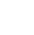 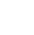 +989357135023Nurse wound specialist (WCET, EWMA )  Experience* Director of Wound World Clinics-Overview of the services of the Wound World Educational and Medical Center:• Training  patients about self-care.•Using different methods to treat pressure injury, burn wound, infectious wound, surgical wound, diabetic foot ulcer, accidental wound, radiotherapy wound and extravasation.• New treatment methods are as follows:  *Polarized light, ozone therapy, maggot therapy, vacuum therapy, ammonia membrane, stem cells and application of modern dressings.• The sale of new dressings, is also done in this centerFeatures of Wound World Educational and Medical Center• Holding wound and dressing training virtual courses for nurses and physicians .• Wound healing services including modern dressing and physiotherapy in hospitals, clinics and homes.Communications* Member of the World Council of Enterostomal Therapists (WCET) * Member of Iranian Biotherapy and Wound Healing Association, Shiraz*Member of Iranian Wound and Ostomy Association, Tehran.* Member of EWMA and holds a degree from the European Wound AssociationEvents* Workshops with retraining points related to wounds and ostomy*Wound Management and Evaluation Workshop (six months) in ACECR *University of Tehran University of Medical Sciences with an international degree from Australia* One week workshop of Wound and Ostomy Association, Tehran* Three-day wound management workshop with international degree, Scientific Association of Wounds and Ostomy, Tehran* Two-day Coloplast workshop * Three-day theoretical and practical workshop on biotherapy and wound healing, Shiraz, Iranian Biotherapy Association* One-day workshop of Iran Pharmis CompanyResponsibilities related to the university* Member of Innovation Department, Tehran University of Medical Sciences* Member of MERG, Tehran University of Medical Sciences(2013-2012)* Secretary and representative of the Student Advisory Committee of the  Tehran Nursing and Midwifery University (2011-2012)*Scientific Secretary of the Office of Studies and Development of Education, School of Nursing and Midwifery, Tehran University of Medical Sciences( 2011-2013)* Head of New Technologies Department, School of Nursing and Midwifery, Tehran University of Medical Sciences (2013)Research activities  * Executive Director of Joint Research Project between the Schools of Dentistry, Nursing and Midwifery of Tehran University of Medical Sciences and Sharif University of Technology.  * Cooperation in the research project of the living method of veterans with spinal cord injury.  * Collaboration in the delirium research project in patients.Participate in workshops of the University of Medical Sciences*Participated in a one-day search pubmed workshop at Tehran University of Medical Sciences.* Participated in a one-day workshop on Research Method at Tehran University of Medical Sciences.* Participate in a one-day workshop on qualitative research interviews, PhD students, Tehran University of Medical Sciences.* Participated in ssr3 course Basics of Traditional Medicine, Tehran University of Medical Sciences.* Participating in a one-day workshop on medication error and negligence at Tehran University of Medical Sciences.* Participated in a one-day osteoporosis workshop, Tehran University of Medical Sciences, November 1991* Participated in a one-day nanotechnology workshop in medical sciences, Tehran University of Medical Sciences.Those who endorse me:Panthea Sokhanvar, Ma in nursing (EWMA,ICW),BMS in Health education and promotionPanyrose1381@yahoo.comNurse wound specialist (WCET, EWMA )  Experience* Director of Wound World Clinics-Overview of the services of the Wound World Educational and Medical Center:• Training  patients about self-care.•Using different methods to treat pressure injury, burn wound, infectious wound, surgical wound, diabetic foot ulcer, accidental wound, radiotherapy wound and extravasation.• New treatment methods are as follows:  *Polarized light, ozone therapy, maggot therapy, vacuum therapy, ammonia membrane, stem cells and application of modern dressings.• The sale of new dressings, is also done in this centerFeatures of Wound World Educational and Medical Center• Holding wound and dressing training virtual courses for nurses and physicians .• Wound healing services including modern dressing and physiotherapy in hospitals, clinics and homes.Communications* Member of the World Council of Enterostomal Therapists (WCET) * Member of Iranian Biotherapy and Wound Healing Association, Shiraz*Member of Iranian Wound and Ostomy Association, Tehran.* Member of EWMA and holds a degree from the European Wound AssociationEvents* Workshops with retraining points related to wounds and ostomy*Wound Management and Evaluation Workshop (six months) in ACECR *University of Tehran University of Medical Sciences with an international degree from Australia* One week workshop of Wound and Ostomy Association, Tehran* Three-day wound management workshop with international degree, Scientific Association of Wounds and Ostomy, Tehran* Two-day Coloplast workshop * Three-day theoretical and practical workshop on biotherapy and wound healing, Shiraz, Iranian Biotherapy Association* One-day workshop of Iran Pharmis CompanyResponsibilities related to the university* Member of Innovation Department, Tehran University of Medical Sciences* Member of MERG, Tehran University of Medical Sciences(2013-2012)* Secretary and representative of the Student Advisory Committee of the  Tehran Nursing and Midwifery University (2011-2012)*Scientific Secretary of the Office of Studies and Development of Education, School of Nursing and Midwifery, Tehran University of Medical Sciences( 2011-2013)* Head of New Technologies Department, School of Nursing and Midwifery, Tehran University of Medical Sciences (2013)Research activities  * Executive Director of Joint Research Project between the Schools of Dentistry, Nursing and Midwifery of Tehran University of Medical Sciences and Sharif University of Technology.  * Cooperation in the research project of the living method of veterans with spinal cord injury.  * Collaboration in the delirium research project in patients.Participate in workshops of the University of Medical Sciences*Participated in a one-day search pubmed workshop at Tehran University of Medical Sciences.* Participated in a one-day workshop on Research Method at Tehran University of Medical Sciences.* Participate in a one-day workshop on qualitative research interviews, PhD students, Tehran University of Medical Sciences.* Participated in ssr3 course Basics of Traditional Medicine, Tehran University of Medical Sciences.* Participating in a one-day workshop on medication error and negligence at Tehran University of Medical Sciences.* Participated in a one-day osteoporosis workshop, Tehran University of Medical Sciences, November 1991* Participated in a one-day nanotechnology workshop in medical sciences, Tehran University of Medical Sciences.Those who endorse me:Panthea Sokhanvar, Ma in nursing (EWMA,ICW),BMS in Health education and promotionPanyrose1381@yahoo.com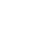 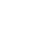 mahdi.mohammadi.asl@gmail.comNurse wound specialist (WCET, EWMA )  Experience* Director of Wound World Clinics-Overview of the services of the Wound World Educational and Medical Center:• Training  patients about self-care.•Using different methods to treat pressure injury, burn wound, infectious wound, surgical wound, diabetic foot ulcer, accidental wound, radiotherapy wound and extravasation.• New treatment methods are as follows:  *Polarized light, ozone therapy, maggot therapy, vacuum therapy, ammonia membrane, stem cells and application of modern dressings.• The sale of new dressings, is also done in this centerFeatures of Wound World Educational and Medical Center• Holding wound and dressing training virtual courses for nurses and physicians .• Wound healing services including modern dressing and physiotherapy in hospitals, clinics and homes.Communications* Member of the World Council of Enterostomal Therapists (WCET) * Member of Iranian Biotherapy and Wound Healing Association, Shiraz*Member of Iranian Wound and Ostomy Association, Tehran.* Member of EWMA and holds a degree from the European Wound AssociationEvents* Workshops with retraining points related to wounds and ostomy*Wound Management and Evaluation Workshop (six months) in ACECR *University of Tehran University of Medical Sciences with an international degree from Australia* One week workshop of Wound and Ostomy Association, Tehran* Three-day wound management workshop with international degree, Scientific Association of Wounds and Ostomy, Tehran* Two-day Coloplast workshop * Three-day theoretical and practical workshop on biotherapy and wound healing, Shiraz, Iranian Biotherapy Association* One-day workshop of Iran Pharmis CompanyResponsibilities related to the university* Member of Innovation Department, Tehran University of Medical Sciences* Member of MERG, Tehran University of Medical Sciences(2013-2012)* Secretary and representative of the Student Advisory Committee of the  Tehran Nursing and Midwifery University (2011-2012)*Scientific Secretary of the Office of Studies and Development of Education, School of Nursing and Midwifery, Tehran University of Medical Sciences( 2011-2013)* Head of New Technologies Department, School of Nursing and Midwifery, Tehran University of Medical Sciences (2013)Research activities  * Executive Director of Joint Research Project between the Schools of Dentistry, Nursing and Midwifery of Tehran University of Medical Sciences and Sharif University of Technology.  * Cooperation in the research project of the living method of veterans with spinal cord injury.  * Collaboration in the delirium research project in patients.Participate in workshops of the University of Medical Sciences*Participated in a one-day search pubmed workshop at Tehran University of Medical Sciences.* Participated in a one-day workshop on Research Method at Tehran University of Medical Sciences.* Participate in a one-day workshop on qualitative research interviews, PhD students, Tehran University of Medical Sciences.* Participated in ssr3 course Basics of Traditional Medicine, Tehran University of Medical Sciences.* Participating in a one-day workshop on medication error and negligence at Tehran University of Medical Sciences.* Participated in a one-day osteoporosis workshop, Tehran University of Medical Sciences, November 1991* Participated in a one-day nanotechnology workshop in medical sciences, Tehran University of Medical Sciences.Those who endorse me:Panthea Sokhanvar, Ma in nursing (EWMA,ICW),BMS in Health education and promotionPanyrose1381@yahoo.comNurse wound specialist (WCET, EWMA )  Experience* Director of Wound World Clinics-Overview of the services of the Wound World Educational and Medical Center:• Training  patients about self-care.•Using different methods to treat pressure injury, burn wound, infectious wound, surgical wound, diabetic foot ulcer, accidental wound, radiotherapy wound and extravasation.• New treatment methods are as follows:  *Polarized light, ozone therapy, maggot therapy, vacuum therapy, ammonia membrane, stem cells and application of modern dressings.• The sale of new dressings, is also done in this centerFeatures of Wound World Educational and Medical Center• Holding wound and dressing training virtual courses for nurses and physicians .• Wound healing services including modern dressing and physiotherapy in hospitals, clinics and homes.Communications* Member of the World Council of Enterostomal Therapists (WCET) * Member of Iranian Biotherapy and Wound Healing Association, Shiraz*Member of Iranian Wound and Ostomy Association, Tehran.* Member of EWMA and holds a degree from the European Wound AssociationEvents* Workshops with retraining points related to wounds and ostomy*Wound Management and Evaluation Workshop (six months) in ACECR *University of Tehran University of Medical Sciences with an international degree from Australia* One week workshop of Wound and Ostomy Association, Tehran* Three-day wound management workshop with international degree, Scientific Association of Wounds and Ostomy, Tehran* Two-day Coloplast workshop * Three-day theoretical and practical workshop on biotherapy and wound healing, Shiraz, Iranian Biotherapy Association* One-day workshop of Iran Pharmis CompanyResponsibilities related to the university* Member of Innovation Department, Tehran University of Medical Sciences* Member of MERG, Tehran University of Medical Sciences(2013-2012)* Secretary and representative of the Student Advisory Committee of the  Tehran Nursing and Midwifery University (2011-2012)*Scientific Secretary of the Office of Studies and Development of Education, School of Nursing and Midwifery, Tehran University of Medical Sciences( 2011-2013)* Head of New Technologies Department, School of Nursing and Midwifery, Tehran University of Medical Sciences (2013)Research activities  * Executive Director of Joint Research Project between the Schools of Dentistry, Nursing and Midwifery of Tehran University of Medical Sciences and Sharif University of Technology.  * Cooperation in the research project of the living method of veterans with spinal cord injury.  * Collaboration in the delirium research project in patients.Participate in workshops of the University of Medical Sciences*Participated in a one-day search pubmed workshop at Tehran University of Medical Sciences.* Participated in a one-day workshop on Research Method at Tehran University of Medical Sciences.* Participate in a one-day workshop on qualitative research interviews, PhD students, Tehran University of Medical Sciences.* Participated in ssr3 course Basics of Traditional Medicine, Tehran University of Medical Sciences.* Participating in a one-day workshop on medication error and negligence at Tehran University of Medical Sciences.* Participated in a one-day osteoporosis workshop, Tehran University of Medical Sciences, November 1991* Participated in a one-day nanotechnology workshop in medical sciences, Tehran University of Medical Sciences.Those who endorse me:Panthea Sokhanvar, Ma in nursing (EWMA,ICW),BMS in Health education and promotionPanyrose1381@yahoo.com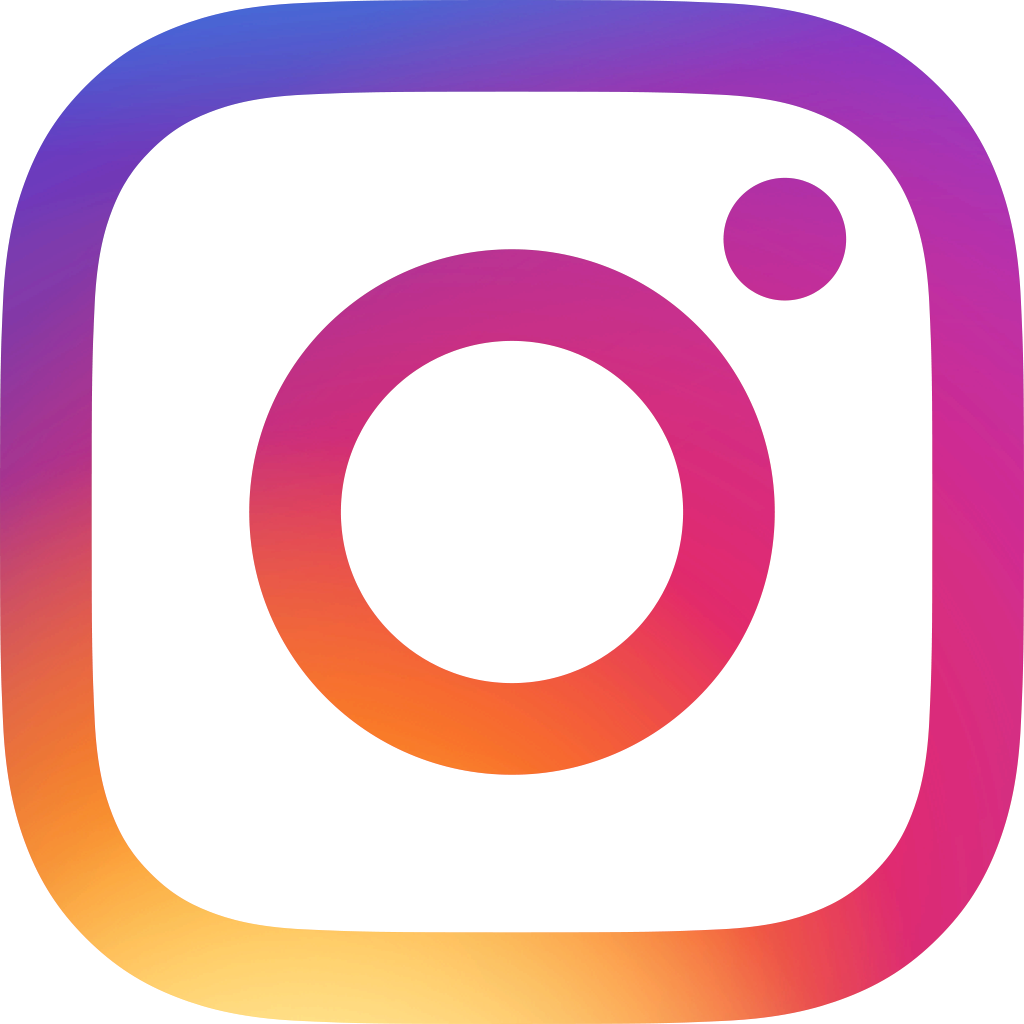 Mahdi_mohammadi.aslNurse wound specialist (WCET, EWMA )  Experience* Director of Wound World Clinics-Overview of the services of the Wound World Educational and Medical Center:• Training  patients about self-care.•Using different methods to treat pressure injury, burn wound, infectious wound, surgical wound, diabetic foot ulcer, accidental wound, radiotherapy wound and extravasation.• New treatment methods are as follows:  *Polarized light, ozone therapy, maggot therapy, vacuum therapy, ammonia membrane, stem cells and application of modern dressings.• The sale of new dressings, is also done in this centerFeatures of Wound World Educational and Medical Center• Holding wound and dressing training virtual courses for nurses and physicians .• Wound healing services including modern dressing and physiotherapy in hospitals, clinics and homes.Communications* Member of the World Council of Enterostomal Therapists (WCET) * Member of Iranian Biotherapy and Wound Healing Association, Shiraz*Member of Iranian Wound and Ostomy Association, Tehran.* Member of EWMA and holds a degree from the European Wound AssociationEvents* Workshops with retraining points related to wounds and ostomy*Wound Management and Evaluation Workshop (six months) in ACECR *University of Tehran University of Medical Sciences with an international degree from Australia* One week workshop of Wound and Ostomy Association, Tehran* Three-day wound management workshop with international degree, Scientific Association of Wounds and Ostomy, Tehran* Two-day Coloplast workshop * Three-day theoretical and practical workshop on biotherapy and wound healing, Shiraz, Iranian Biotherapy Association* One-day workshop of Iran Pharmis CompanyResponsibilities related to the university* Member of Innovation Department, Tehran University of Medical Sciences* Member of MERG, Tehran University of Medical Sciences(2013-2012)* Secretary and representative of the Student Advisory Committee of the  Tehran Nursing and Midwifery University (2011-2012)*Scientific Secretary of the Office of Studies and Development of Education, School of Nursing and Midwifery, Tehran University of Medical Sciences( 2011-2013)* Head of New Technologies Department, School of Nursing and Midwifery, Tehran University of Medical Sciences (2013)Research activities  * Executive Director of Joint Research Project between the Schools of Dentistry, Nursing and Midwifery of Tehran University of Medical Sciences and Sharif University of Technology.  * Cooperation in the research project of the living method of veterans with spinal cord injury.  * Collaboration in the delirium research project in patients.Participate in workshops of the University of Medical Sciences*Participated in a one-day search pubmed workshop at Tehran University of Medical Sciences.* Participated in a one-day workshop on Research Method at Tehran University of Medical Sciences.* Participate in a one-day workshop on qualitative research interviews, PhD students, Tehran University of Medical Sciences.* Participated in ssr3 course Basics of Traditional Medicine, Tehran University of Medical Sciences.* Participating in a one-day workshop on medication error and negligence at Tehran University of Medical Sciences.* Participated in a one-day osteoporosis workshop, Tehran University of Medical Sciences, November 1991* Participated in a one-day nanotechnology workshop in medical sciences, Tehran University of Medical Sciences.Those who endorse me:Panthea Sokhanvar, Ma in nursing (EWMA,ICW),BMS in Health education and promotionPanyrose1381@yahoo.com    edutebamoozorg     woundsworld    edutebamoozorg     woundsworldNurse wound specialist (WCET, EWMA )  Experience* Director of Wound World Clinics-Overview of the services of the Wound World Educational and Medical Center:• Training  patients about self-care.•Using different methods to treat pressure injury, burn wound, infectious wound, surgical wound, diabetic foot ulcer, accidental wound, radiotherapy wound and extravasation.• New treatment methods are as follows:  *Polarized light, ozone therapy, maggot therapy, vacuum therapy, ammonia membrane, stem cells and application of modern dressings.• The sale of new dressings, is also done in this centerFeatures of Wound World Educational and Medical Center• Holding wound and dressing training virtual courses for nurses and physicians .• Wound healing services including modern dressing and physiotherapy in hospitals, clinics and homes.Communications* Member of the World Council of Enterostomal Therapists (WCET) * Member of Iranian Biotherapy and Wound Healing Association, Shiraz*Member of Iranian Wound and Ostomy Association, Tehran.* Member of EWMA and holds a degree from the European Wound AssociationEvents* Workshops with retraining points related to wounds and ostomy*Wound Management and Evaluation Workshop (six months) in ACECR *University of Tehran University of Medical Sciences with an international degree from Australia* One week workshop of Wound and Ostomy Association, Tehran* Three-day wound management workshop with international degree, Scientific Association of Wounds and Ostomy, Tehran* Two-day Coloplast workshop * Three-day theoretical and practical workshop on biotherapy and wound healing, Shiraz, Iranian Biotherapy Association* One-day workshop of Iran Pharmis CompanyResponsibilities related to the university* Member of Innovation Department, Tehran University of Medical Sciences* Member of MERG, Tehran University of Medical Sciences(2013-2012)* Secretary and representative of the Student Advisory Committee of the  Tehran Nursing and Midwifery University (2011-2012)*Scientific Secretary of the Office of Studies and Development of Education, School of Nursing and Midwifery, Tehran University of Medical Sciences( 2011-2013)* Head of New Technologies Department, School of Nursing and Midwifery, Tehran University of Medical Sciences (2013)Research activities  * Executive Director of Joint Research Project between the Schools of Dentistry, Nursing and Midwifery of Tehran University of Medical Sciences and Sharif University of Technology.  * Cooperation in the research project of the living method of veterans with spinal cord injury.  * Collaboration in the delirium research project in patients.Participate in workshops of the University of Medical Sciences*Participated in a one-day search pubmed workshop at Tehran University of Medical Sciences.* Participated in a one-day workshop on Research Method at Tehran University of Medical Sciences.* Participate in a one-day workshop on qualitative research interviews, PhD students, Tehran University of Medical Sciences.* Participated in ssr3 course Basics of Traditional Medicine, Tehran University of Medical Sciences.* Participating in a one-day workshop on medication error and negligence at Tehran University of Medical Sciences.* Participated in a one-day osteoporosis workshop, Tehran University of Medical Sciences, November 1991* Participated in a one-day nanotechnology workshop in medical sciences, Tehran University of Medical Sciences.Those who endorse me:Panthea Sokhanvar, Ma in nursing (EWMA,ICW),BMS in Health education and promotionPanyrose1381@yahoo.com